KORELASI KETERAMPILAN DASAR MENGAJAR GURU DENGAN PRESTASI BELAJAR SISWA PADA MATA PELAJARAN QUR’AN HADITS DI MADRASAH ALIYAH TERPADU AL-ANWAR DURENAN TRENGGALEK TAHUN AJARAN 2011/2012  SKRIPSI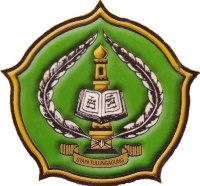 Oleh:SITI SALIMATUL FUADAHNIM. 3211083020PROGRAM STUDI PENDIDIKAN AGAMA ISLAM  JURUSAN TARBIYAHSEKOLAH TINGGI AGAMA ISLAM NEGERI (STAIN) TULUNGAGUNG2012KORELASI KETERAMPILAN DASAR MENGAJAR GURU DENGAN PRESTASI BELAJAR SISWA PADA MATA PELAJARAN QUR’AN HADITS DI MADRASAH ALIYAH TERPADU AL-ANWAR DURENAN TRENGGALEK TAHUN AJARAN 2011/2012  SKRIPSIDiajukan KepadaSekolah Tinggi Agama Islam Negeri (STAIN) TulungagungUntuk Memenuhi Salah Satu Persyaratan Dalam Menyelesaikan Program Sarjana Strata Satu (S1) Ilmu Pendidikan IslamOleh:SITI SALIMATUL FUADAHNIM. 3211083020PROGRAM STUDI PENDIDIKAN AGAMA ISLAM  JURUSAN TARBIYAHSEKOLAH TINGGI AGAMA ISLAM NEGERI (STAIN) TULUNGAGUNG2012PERSETUJUAN PEMBIMBINGSkripsi dengan judul “Korelasi Keterampilan Dasar Mengajar Guru Dengan Prestasi Belajar Siswa Pada Mata Pelajaran Qur’an Hadits Di Madrasah Aliyah Terpadu Al-Anwar Durenan Trenggalek Tahun Ajaran 2011/2012”, yang ditulis oleh Siti Salimatul Fuadah telah diperiksa dan disetujui untuk diujikan.PENGESAHANSkripsi dengan judul “Korelasi Keterampilan Dasar Mengajar Guru Dengan Prestasi Belajar Siswa Pada Mata Pelajaran Qur’an Hadits di Madrasah Aliyah Terpadu Al-Anwar Durenan Trenggalek Tahun Ajaran 2011/2012”, yang ditulis oleh Siti Salimatul Fuadah ini telah dipertahankan di depan Dewan Penguji Skripsi STAIN Tulungagung pada hari Rabu, tanggal 1 Agustus 2012, dan dapat diterima sebagai salah satu persyaratan untuk menyelesaikan Program Sarjana Strata Satu (S1) Ilmu Pendidikan Islam.      Dewan Penguji SkripsiPenguji UtamaDr. H. Akhyak, M.Ag NIP. 19671029 199403 1004Tulungagung,  Agustus 2012Mengesahkan,STAIN TulungagungKetua,Dr. Maftukhin, M.AgNIP. 196707172000031002MOTTOArtinya: “Maka apabila kamu telah selesai (dari sesuatu urusan), kerjakanlah dengan sungguh-sungguh (urusan) yang lain, dan hanya kepada Tuhanmulah hendaknya kamu berharap.” (QS. Al-Insyiraah: 7-8)PERSEMBAHANPuji syukur Alhamdulillah atas segala rahmat, taufik serta hidayah  Allah SWT, akhirnya penulisan skripsi ini dapat terselesaikan. Skripsi ini ananda persembahkan untuk:Suamiku tercinta, Muhammad Bahrul ‘Ulum, yang setia menjadi teman beradu pikiran denganku dalam proses penyelesaian skripsi ini.Abah Ibu ku serta Bapak Mamak ku tercinta, terimakasih atas dukungan, motivasi, dan do’a yang selalu kalian berikan untuk ananda hingga saat ini.Keluarga besar Pondok Pesantren Sirojut Tholibin, Abah Ma’shum beserta Ibu, terimakasih ananda haturkan atas segala bimbingan dan kesabaran dalam mendidik ananda menjadi manusia yang lebih berguna. Serta teman-temanku khususnya Inun, Irma, Ayu, Lia, Ghina, Sanah, bersama kalian hidup ini menjadi lebih berwarna dan ceria.Teman-teman senasib seperjuanganku, mbak Ummah, Kholila, Hana, Fida, Binti, Mifa. Empat tahun berlalu, dalam suka duka bersama untuk menggapai cita-cita di pondok tercinta kita “Sirojut Tholibin”. Semua teman-teman di STAIN Tulungagung, khususnya kelas PAI-A. Perjuangan bersama kalian mulai dari pertama kita berjumpa dan berkenalan dulu hingga puncak perjuangan dalam penyelesaian karya ilmiah ini, telah menjadi kenangan terindah untukku.Almamater kebanggaanku STAIN Tulungagung.KATA PENGANTARBismillahirrahmanirrahimSegala puji syukur penulis panjatkan kehadirat Allah SWT atas segala rahmat,  taufik dan hidayah-Nya, sehingga penulis dapat menyelesaikan skripsi yang berjudul “Korelasi Keterampilan Dasar Mengajar Guru dengan Prestasi Belajar Siswa pada Mata Pelajaran Qur’an Hadits di Madrasah Aliyah Terpadu Al-Anwar Durenan Trenggalek Tahun Ajaran 2011/2012”. Shalawat dan salam senantiasa tercurah keharibaan Rasulullah SAW, keluarga, para sahabat, serta pengikut-pengikut setianya. Karena berkat cinta dan kasih sayang yang telah mereka berikan dalam memperjuangkan zaman yang dipenuhi kejahiliyahan menuju zaman yang bersinar dengan rahmat dan kejayaan.Dalam penyusunan skripsi ini, penulis tidak lepas dari sumbangsih dan bantuan-bantuan yang diberikan dari berbagai pihak. Sehubungan dengan hal ini maka penulis mengucapkan rasa terima kasih yang sebesar-besarnya kepada:Bapak Dr. Maftukhin, M.Ag, selaku ketua STAIN Tulungagung.Bapak Dr. As’aril Muhajir, M.Ag, selaku pembimbing dalam penyusunan skripsi ini, yang telah banyak meluangkan waktu demi memberikan pengarahan, bimbingan dan saran-saran konstruktif sehingga peneliti dapat menyelesaikan skripsi ini.Bapak Drs. Syamsudin, selaku kepala sekolah M.A Terpadu Al-Anwar yang telah memberikan izin kepada peneliti untuk mengadakan penelitian.Ibu Wiwik Sunarsih, S.Ag, selaku guru Qur’an Hadits di M.A Terpadu Al-Anwar yang telah membantu mengarahkan penulis dalam menyelesaikan skripsi iniSuamiku tercinta yang selalu memotivasi untuk segera menyelesaikan skripsi ini.Ayahanda dan Ibu yang tiada henti terus mendoakanku. Semua pihak yang telah membantu secara langsung maupun tidak langsung hingga terselesaikannya penulisan skripsi ini.Atas semua sumbangsih dan bantuannya, penulis ucapkan terimakasih beriring do’a “ Jazakumullahu Ahsanal Jaza’ ”, dengan penuh harapan semoga jasa kebaikan mereka diterima oleh Allah SWT dan tercatat sebagai amal shaleh.Penulis menyadari bahwa skripsi  ini masih jauh dari sempurna, untuk itu kritik dan saran yang bersifat membangun sangat penulis harapkan demi kesempurnaan skripsi ini di masa mendatang.Semoga skripsi ini bermanfaat dan mendapat ridho dari Allah SWT. Amiin yaa rabbal’alamiin...                                  Tulungagung,   Juli 2012                             Penulis                                SITI SALIMATUL FUADAHDAFTAR ISIHALAMAN JUDUL									    iHALAMAN PENGAJUAN								   iiHALAMAN PERSETUJUAN							  iiiHALAMAN PENGESAHAN							  iv HALAMAN MOTTO								   vHALAMAN PERSEMBAHAN							  vi KATA PENGANTAR								 viiDAFTAR ISI										  ixDAFTAR TABEL 									 xiiDAFTAR LAMPIRAN								xiiiABSTRAK										xivBAB I     PENDAHULUANLatar Belakang Masalah						   1Identifikasi Masalah							   7Pembatasan Masalah							   8Rumusan Masalah							   9Tujuan Penelitian							 10Hipotesis Penelitian							 11Kegunaan Penelitian							 15Penegasan Istilah							 16Sistematika Pembahasan						 18BAB II   LANDASAN TEORIRuang Lingkup Keterampilan Dasar Mengajar 			 20KDM Guru dalam Bertanya						 20KDM Guru dalam Memberikan Penguatan				 23KDM Guru dalam Membuka dan Menutup Pelajara 		 28KDM Guru dalam Memberikan Variasi Stimulus 			 32KDM Guru dalam Mengelola Kelas 				 42Prestasi Belajar								 48Pengertian Prestasi Belajar 						 48Faktor-faktor yang Mempengaruhi Proses dan Prestasi Belajar							 52Ruang Lingkup Prestasi Belajar					 58Prestasi Belajar yang Diteliti						 60Hubungan KDM Guru dengan Prestasi Belajar				 61Kerangka Berfikir Penelitian						 63Anggapan Dasar Penelitian						 66BAB III  METODE PENELITIANPendekatan Jenis Penelitian						 68Populasi, Sampling dan Sampel Penelitian				 68Sumber Data, Variabel dan Skala Pengukuran				 74Metode Pengumpulan Data dan Instrumen Penelitian			 79Analisis Data								 82BAB IV  LAPORAN HASIL PENELITIANDeskripsi Singkat Keadaan MA Terpadu Al-Anwar Durenan 									 90 Penyajian Data								 96Analisis Data							           100Analisis Korelasi X1 dan Y					           101Analisis Korelasi X2 dan Y					           104Analisis Korelasi X3 dan Y					           106Analisis Korelasi X4 dan Y					           109Analisis Korelasi X5 dan Y 					           112Analisis Korelasi X  dan Y					           114BAB V    PENUTUPKesimpulan							           119Saran-saran							           120DAFTAR RUJUKANLAMPIRAN-LAMPIRANDAFTAR TABEL Tabel 	Hal.1.1 	Perbandingan Nilai, Angka, Huruf, dan Predikat Prestasi 	Belajar			 611.2    Paradigma Pemikiran dalam Penelitian					 641.3     Jumlah Populasi								 691.4     Kriteria Pengukuran Nilai Rata-Rata Raport 					 781.5    Data Hasil Angket dan Kategorisasi						 971.6    Data mengenai korelasi antara X1 dan Y				           1011.7    Perhitungan Chi-kuadrat mengenai korelasi antara X1 dan Y	           1011.8    Data mengenai Korelasi antara X2 dan Y				           1041.9    Perhitungan Chi-kuadrat mengenai Korelasi antara X2 dan Y	           1041.10  Data mengenai Korelasi antara  X3 dan Y				           1071.11  Perhitungan Chi-kuadrat mengenai Korelasi antara  X3 dan Y	           1071.12  Data mengenai Korelasi antara  X4 dan Y				           1091.13  Perhitungan Chi-kuadrat mengenai Korelasi antara  X4 dan Y	           1101.14  Data mengenai Korelasi antara  X5 dan Y				           1121.15  Perhitungan Chi-kuadrat mengenai Korelasi antara  X5 dan Y	           1121.16  Data mengenai Korelasi antara  X dan Y				           1151.17  Perhitungan Chi-kuadrat mengenai Korelasi antara  X dan Y	           115DAFTAR LAMPIRANLampiranPedoman DokumentasiPedoman ObservasiPedoman WawancaraPedoman AngketDenah Lokasi M.A Al-Anwar Durenan Struktur Organisasi Madrasah Aliyah Al-Anwar Durenan Tahun Ajaran 2011-2012Data  Guru M.A Al-Anwar Durenan Tahun Ajaran 2011/2012Jumlah siswa Madrasah Aliyah Al-Anwar Durenan Tahun Ajaran 2011-2012Data Responden Berikut Daftar Nilai Qur’an Hadits dalam Buku Raport Semester Ganjil Tahun Ajaran 2011/2012Tabel Penentuan Jumlah Sampel Dari Populasi Tertentu Dengan Taraf  Kesalahan, 1 %, 5 %, Dan 10 %Tabel Nilai Koefisien Korelasi “r” Product MomentHasil Analisis Validitas dan Reliabilitas InstrumenFoto Dokumentasi PenelitianPernyataan Keaslian TulisanDaftar Riwayat Hidup ABSTRAKSkripsi dengan judul “Korelasi Keterampilan Dasar Mengajar Guru Dengan Prestasi Belajar Siswa Pada Mata Pelajaran Qur’an Hadits di Madrasah Aliyah Terpadu Al-Anwar Durenan Trenggalek Tahun Ajaran 2011/2012” ini ditulis oleh Siti Salimatul Fuadah, NIM: 3211083020, Pendidikan Agama Islam (PAI), dibimbing oleh: Dr. As’aril Muhajir, M.Ag.Kata kunci : Korelasi, Keterampilan Dasar Mengajar Guru, Prestasi Belajar.Latar Belakang Masalah: Guru sebagai salah satu faktor yang mendukung tercapainya tujuan pendidikan mempunyai peranan penting dalam proses pembelajaran. Oleh karena itu untuk menigkatkan kualitas pendidikan maka guru juga harus professional.  Keprofesionalan itu ditunjang salah satunya oleh keterampilan dasar mengajar. Sebagaimana tenaga professional lainnya. Melihat prestasi belajar siswa dalam mapel Qur’an Hadits yang baik di M.A Terpadu Al-Anwar, maka penulis ingin meneliti lebih lanjut apakah terdapat hubungan antara keterampilan dasar mengajar yang harus dimiliki oleh guru dengan prestasi belajar siswa. Rumusan Masalah: 1. Adakah korelasi yang positif dan signifikan antara KDM guru dalam bertanya dengan prestasi belajar siswa pada mata pelajaran Qur’an Hadits di MA Terpadu Al-Anwar Durenan? 2. Adakah korelasi yang positif dan signifikan antara KDM guru dalam memberikan reinforcement dengan prestasi belajar siswa pada mata pelajaran Qur’an Hadits di MA Terpadu Al-Anwar Durenan?, 3. Adakah korelasi yang positif dan signifikan antara KDM guru dalam membuka dan menutup pelajaran dengan prestasi belajar siswa pada mata pelajaran Qur’an Hadits di MA Terpadu Al-Anwar Durenan?, 4. Adakah korelasi yang positif dan signifikan antara KDM guru dalam memberikan variasi stimulus dengan prestasi belajar siswa pada mata pelajaran Qur’an Hadits di MA Terpadu Al-Anwar Durenan?, 5. Adakah korelasi yang positif dan signifikan antara KDM guru dalam mengelola kelas dengan prestasi siswa pada mata pelajaran Qur’an Hadits di MA Terpadu Al-Anwar Durenan?, 6. Adakah korelasi yang positif dan signifikan antara KDM guru dengan prestasi belajar siswa pada mata pelajaran Qur’an Hadits di MA Terpadu Al-Anwar Durenan?Metode Penelitian: 1. Jenis Penelitian: penelitian korelasional dengan pendekatan kuantitatif; 2. Populasi: siswa kelas X dan XI semester genap tahun ajaran 2011/2012 yang berjumlah 138; 3. Sampling: stratified proportional random sampling  (teknik sampling  acak berstrata secara proporsional); 4. Sampel: 100 siswa; 5. Sumber data: person (sumber data berupa orang), place (sumber data berupa tempat), paper (sumber data berupa simbol); 6. Variabel bebas: KDM guru dalam bertanya,  KDM guru dalam memberikan reinforcement , KDM guru dalam membuka dan menutup pelajaran,  KDM guru dalam memberikan variasi stimulus, KDM guru dalam mengelola kelas,  KDM guru. Variabel terikat: prestasi belajar Qur’an Hadits; 7. Metode Pengumpulan Data: angket, observasi, wawancara, dokumentasi; 8. Analisis Data: korelasi koefisien kontingensi.Hasil Penelitian: 1. Ada korelasi yang positif dan signifikan antara KDM guru dalam bertanya dengan prestasi belajar siswa pada mata pelajaran Qur’an Hadits di MA Terpadu Al-Anwar Durenan, 2. Ada korelasi yang positif dan signifikan antara KDM guru dalam memberikan reinforcement dengan prestasi belajar siswa pada mata pelajaran Qur’an Hadits di MA Terpadu Al-Anwar Durenan, 3. Tidak ada korelasi yang positif dan signifikan antara KDM guru dalam membuka dan menutup pelajaran dengan prestasi belajar siswa pada mata pelajaran Qur’an Hadits di MA Terpadu Al-Anwar Durenan, 4. Tidak ada korelasi yang positif dan signifikan antara KDM guru dalam memberikan variasi stimulus dengan prestasi belajar siswa pada mata pelajaran Qur’an Hadits di MA Terpadu Al-Anwar Durenan, 5. Ada korelasi yang positif dan signifikan antara KDM guru dalam mengelola kelas dengan prestasi siswa pada mata pelajaran Qur’an Hadits di MA Terpadu Al-Anwar Durenan, 6. Ada korelasi yang positif dan signifikan antara KDM guru dengan prestasi belajar siswa pada mata pelajaran Qur’an Hadits di MA Terpadu Al-Anwar Durenan.Tulungagung,       Juli  2012PembimbingDr. AS’ARIL MUHAJIR, M.AgNIP. 19680129 200003 1 001Ketua,Fathul Mujib, M.AgNIP. 19750523 200604 1 002Sekretaris, Dr. M. Jazeri, M.PdNIP. 19691204 200501 1 005